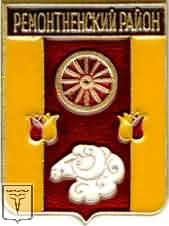 АдминистрацияПривольненского сельского поселенияРемонтненского районаРостовской областиПОСТАНОВЛЕНИЕ06.02.2018                                          № 18			     п.Привольный                О внесении изменений в постановление Администрации Привольненского сельского поселенияот 13.10.2015 № 64        В целях приведения нормативного правового акта Администрации Привольненского сельского поселения в соответствие с действующим законодательством, ПОСТАНОВЛЯЮ:1. Внести в постановление Администрации Привольненского сельского поселения от 13.10.2015 № 64 «О порядке формирования муниципального задания на оказание муниципальных услуг (выполнение работ) в отношении муниципальных учреждений Привольненского сельского поселения и финансового обеспечения выполнения муниципального задания» изменения согласно приложению к настоящему постановлению.												2. Настоящее постановление вступает в силу со дня его подписания и применяется к правоотношениям, возникшим, начиная с формирования муниципального задания на 2018 год и на плановый период 2019 и 2020 годов.														3. Контроль за выполнением настоящего постановления оставляю за собой.Глава АдминистрацииПривольненского сельского поселения                                                     В.Н.МироненкоПостановление вноситСектор экономики и финансов                             Приложение к постановлению           Администрации    Привольненского сельского поселения        от 06.12.2018г. № 18ИЗМЕНЕНИЯ,вносимые в постановление Администрации Привольненского сельского поселения от 13.10.2015 № 64 «О порядке формирования муниципального задания на оказание муниципальных услуг (выполнение работ) в отношении муниципальных учреждений Привольненского сельского поселения и финансового обеспечения выполнения муниципального задания»1.В приложении № 1:1.1. Пункт 2.3 раздела 2 изложить в редакции:«2.3. Муниципальное задание формируется в электронном виде
в установленном порядке в информационной системе «Единая автоматизированная система управления общественными финансами
в Ростовской области» в соответствии с инструктивно-методическими материалами, размещенными на официальном сайте в информационно-телекоммуникационной сети «Интернет» министерства финансов Ростовской области, и (или) на бумажном носителе.».1.2. Приложение № 1 к Положению о формировании муниципального задания на оказание муниципальных услуг (выполнение работ) в отношении муниципальных учреждений Привольненского сельского поселения и финансового обеспечения выполнения муниципального задания изложить в редакции:«Приложение№1к Положениюо формировании муниципального задания на оказание муниципальных услуг (выполнение работ) в отношении муниципальных учреждений Привольненского сельского поселения и финансовом обеспечении выполнения муниципального заданияУТВЕРЖДАЮРуководитель(уполномоченноелицо)_______________________________________________________________(наименование органа, осуществляющего функции
и полномочия учредителя, главного распорядителя средств местного бюджета)____________________________________________(должность)   (подпись)      (расшифровкаподписи)«_____»___________________20___г.МУНИЦИПАЛЬНОЕ ЗАДАНИЕ №1на20___год и плановый период 20___ и 20___ годовот «____»__________________________ 20___г.Наименование муниципального учрежденияПривольненского сельского поселения (обособленного подразделения)_________________________________________________________________________________________________________________________________________Виды деятельности муниципального учрежденияПривольненского сельского поселения (обособленного подразделения)_________________________________________________________________________________________________________________________________________ЧАСТЬ1.Сведения об оказываемых муниципальных слугах2РАЗДЕЛ_____1.Наименование муниципальной услуги______________________________________________________________________________________________________________________________________________________________________._____2.Категории потребителей муниципальной услуги________________________________________________________________________________________________________________________________________________________________.3.Показатели, характеризующие объем и (или) качество муниципальной услуги3.1.Показатели, характеризующие качество муниципальной услуги33.2.Показатели, характеризующие объем муниципальной услуги4.Нормативные правовые акты, устанавливающие размер платы (цену, тариф) либо порядок ее (его) установления5.Порядок оказания муниципальной услуги5.1.Нормативные правовые акты, регулирующие порядок оказания муниципальной услуги __________________________________________________________________________________________________________(наименование, номер и дата нормативного правового акта)5.2.Порядок информирования потенциальных потребителей муниципальной услугиЧАСТЬ2.Сведения о выполняемых работах8РАЗДЕЛ_____1.Наименование работы________________________________________________________________________2.Категории потребителей работы_____________________________________________________________________________________________________________________________________________________________________________________________________________________________________________3.Показатели, характеризующие объеми (или) качество работы3.1.Показатели, характеризующие качество работы33.2.Показатели, характеризующие объем работыЧАСТЬ3.Прочие сведения о муниципальном задании91.Основания (условия и порядок) для досрочного прекращения выполнения муниципального задания_____________________________________________________________________________________________________________________________________________________________________________________________________________________________________2.Инаяинформация, необходимая для выполнения (контроля за выполнением) муниципального задания_________________________________________________________________________________________________________________________3.Порядок контроля за выполнением муниципального задания4.Требования к отчетности о выполнении муниципального задания_________________________________________________________________________________________________________________________________________________________4.1.Периодичность представления отчетов о выполнении муниципального задания___________________________________________________________________________________________________________________________________________4.2.Сроки представления отчетов о выполнении муниципального задания___________________________________________________________________________________________________________________________________________________4.2.1.Сроки представления предварительного отчета о выполнении муниципального задания___________________________________________________________________________________________________________________________________4.3.Иные требования к отчетности о выполнении муниципального задания__________________________________________________________________________________________________________________________________________________5.Иные показатели, связанные с выполнением муниципального задания10__________________________________________________________________________________________________________________________________________________________________________1Номер муниципального задания присваивается в информационной системе «Единая автоматизированная система управления общественными финансами в Ростовской области» или в случае формирования муниципального задания
на бумажном носителе–присваивается последовательно в соответствии со сквозной нумерацией.2  Формируется при установлении муниципального задания на оказание муниципальной(ых) услуги (услуг)
и содержит требования к оказанию муниципальной(ых) услуги (услуг)раздельно по каждой из муниципальных услуг
с указанием порядкового номера раздела.3Заполняется при установлении показателей, характеризующих качество муниципальной услуги, в общероссийских базовых (отраслевых) перечнях или региональном перечне, а при их отсутствии или в дополнение к ним–в соответствии с показателями, характеризующими качество, установленными при необходимости органом, осуществляющим функциии полномочия учредителя муниципальных бюджетных или автономных учреждений, главным распорядителем средств местного бюджета, в ведении которого находятся муниципальные казенные учреждения, и единицы их измерения.4Заполняется в соответствии с общероссийским и базовыми (отраслевыми) перечнями или региональным перечнем.5Заполняется в соответствии с кодом, указанным в общероссийских базовых (отраслевых) перечнях или в региональном перечне (при наличии).6Заполняется в случае, если для разных услуг и работ устанавливаются различные показатели допустимых (возможных) отклонений или если указанные отклонения устанавливаются в абсолютных величинах. В случаях, если единицей объема работы является работа в целом, показатель не указывается.7Заполняется в случае, если оказание услуг (выполнение работ) осуществляется на платной основе в соответствии
с законодательством Российской Федерациии Ростовской области в рамках муниципального задания. При оказании услуг (выполнении работ) на платной основе сверх установленного муниципального задания указанный показатель
не формируется.8Формируется при установлении муниципального задания на оказание государственной (ых) работы (работ)
и содержит требования к выполнению работы (работ) раздельно по каждой из работ с указанием порядкового номера раздела.9Заполняется в целом по муниципальному заданию.10В числе иных показателей может быть указано допустимое (возможное) отклонение от выполнения муниципального задания (части муниципального   задания), в пределах которого оно (его часть) считается выполненным (выполненной), при принятии органом, осуществляющим функциии полномочия учредителя в отношении муниципальных бюджетных и (или) автономных учреждений, главным распорядителем средств местного бюджета,
в ведении которого находятся муниципальные казенные учреждения, решения об установлении общего допустимого (возможного) отклонения от выполнения муниципального задания, в пределах которого оно считается выполненным
(в процентах). В этом случае допустимые (возможные) отклонения, предусмотренные в пунктах 3.1и 3.2 настоящего муниципального  задания, не заполняются. В случае установления требования о представлении ежемесячных или ежеквартальных отчетов о выполнении муниципального задания в числе иных показателей устанавливаются показатели выполнения муниципального задания в процентах от годового объема оказания муниципальных услуг (выполнения работ) или в абсолютных величинах как для муниципального задания в целом, так и относительно его части (в том числе с учетом неравномерного оказания муниципальных услуг (выполнения работ) в течение календарного года).».1.3.Приложение № 2 изложить в редакции:«Приложение № 2к Положениюо формировании муниципального задания на оказание муниципальных услуг (выполнение работ) в отношении гмуниципальных учреждений Привольненского сельского поселения и финансовом обеспечени и выполнения муниципального заданияОТЧЕТ О ВЫПОЛНЕНИИМУНИЦИПАЛЬНОГО ЗАДАНИЯ №1на 20___год и плановый период 20___ и 20___ годовОт «____»__________________________20___г.Наименование муниципального учреждения Привольненского сельского поселения (обособленного подразделения)___________________________________________________________________________________________________________________________________________________________________________Виды деятельности муниципального учреждения Привольненского сельского поселения (обособленного подразделения)_____________________________________________________________________________________________________Периодичность__________________________________________________________________________________________(указывается в соответствии с периодичностью предоставления отчетао выполнении муниципального задания, установленной в муниципальном задании)ЧАСТЬ1.Сведения об оказываемых муниципальных услугах2РАЗДЕЛ_____1.Наименование муниципальной  услуги _____________________________________________________________________________________________________________________________________________________________________________2.Категории потребителей муниципальной услуги __________________________________________________________
_________________________________________________________________________________________________________3.Сведения о фактическом достижении показателей, характеризующих объем и (или) качествомуниципальной услуги 3.1.Сведения о фактическом достижении показателей, характеризующих качество муниципальной услуги 3.2.Сведения о  фактическомдостижении показателей, характеризующих объем муниципальной услуги ЧАСТЬ 2.Сведения о выполняемых работах7РАЗДЕЛ____1.Наименование работы__________________________________________________________________________________________________________________________________________________________________________________________2.Категории потребителей работы_____________________________________________________________________________________________________________________________________________________________________________________________________________________________________________________________________3.Сведения о фактическом достижении показателей, характеризующих объем и (или) качество работы3.1.Сведения о фактическом достижении показателей, характеризующие качество работы на 20__год и на плановый период 20__ и 20__годов на 1______20__г.3.2.Сведения о фактическом достижении показателей, характеризующих объем работыРуководитель (уполномоченное лицо)___________________________________________________________________(должность) (подпись) (расшифровка подписи)«_____»__________________________________20___г.________________________1Номер муниципального  задания присваивается в информационной системе «Единая автоматизированная система управления общественными финансами в Ростовскойо бласти» или в случае формирования муниципального задания на бумажном носителе–присваивается последовательно в соответствии со сквозной нумерацией.2Формируется при установлении муниципального задания на оказание муниципальной(ых) услуги (услуг) и работы(работ) и содержит требования к оказанию муниципальной(ых) услуги (услуг) раздельно по каждой из государственных услуг с указанием порядкового номера раздела.3Заполняется в случае установления органом, осуществляющим функции и полномочия учредителя, требования о представлении промежуточного отчета о выполнении муниципального задания. При установлении показателя достижения результатов выполнения муниципального задания на отчетную дату в процентах от годового объема оказания муниципальной услуги (выполнения работы) рассчитывается путем умножения годового объема муниципальной услуги (работы) на установленный процент достижения результатов выполнения муниципального задания на отчетную дату, в том числе с учетом неравномерного оказания муниципальных услуг (выполнения работ) в течение календарного года. При установлении показателя достижения результатов выполнения муниципального задания на отчетную дату в абсолютных величинах заполняется в соответствии с муниципальным заданием (в том числе с учетом неравномерного оказания муниципальных услуг (выполнения работ) в течение календарного года).4В предварительном отчете в этой графе указываются показатели качества и объема, запланированные к исполнению по завершении текущего финансового года.5Рассчитывается путем умножения значения показателя объема и(или) качества муниципальной услуги (работы), установленного в муниципальном задании (графа10), на установленное в муниципальном задании значение допустимого (возможного) отклонения от установленных показателей качества (объема) муниципальной услуги (работы), в пределах которого муниципальное задание считается выполненным (в процентах), при установлении допустимого (возможного) отклонения от установленных показателей качества (объема) муниципальной услуги (работы) в абсолютных величинах заполняется в соответствии с муниципальным заданием. Значение указывается в единицах измерения показателя, установленных в муниципальном задании (графа8), в целых единицах. Значение менее
0,5 единицы отбрасывается, а 0,5 единицы и более округляется до целой единицы. В случае, если единицей объема  работы является работа в целом, показатели граф 13 и 14 пункта 3.2 не рассчитываются.6Рассчитывается при формировании отчета за год как разница показателей граф10,12 и 13.7 Формируется при установлении муниципального задания на оказание муниципальной(ых) услуги (услуг) и работы (работ) и содержит сведения о выполнении работы (работ) раздельно по каждой из работ с указанием порядкового номера раздела.».1.4.В приложении № 3:1.4.1.Раздел 1 изложить в редакции:«1. ПредметСоглашенияПредметом настоящего Соглашения является определение порядка и условий предоставления Учредителем Учреждению субсидии из местного бюджета на финансовое обеспечение выполнения муниципального задания
на оказание муниципальных услуг (выполнение работ) в 20___/ 20___–
20___годах1 (далее–муниципальное задание).».1.4.2.Дополнить сноской следующего содержания:«1 Указывается в соответствии с решением Собрания депутатов Привольненского сельского поселения о бюджете.».Уникаль-ный номер реестровой записиПоказатель,Характеризующий содержание муниципальной услуги(по справочникам)Показатель,Характеризующий содержание муниципальной услуги(по справочникам)Показатель,Характеризующий содержание муниципальной услуги(по справочникам)Показатель, характеризующий условия (формы) оказания муниципальной услуги(по справочникам)Показатель, характеризующий условия (формы) оказания муниципальной услуги(по справочникам)Показатель качествамуниципальной услугиПоказатель качествамуниципальной услугиПоказатель качествамуниципальной услугиЗначение показателя качества муниципальной услугиЗначение показателя качества муниципальной услугиЗначение показателя качества муниципальной услугиДопустимые (возможные) отклоненияот установленных показателей качества муниципальной услуги6Допустимые (возможные) отклоненияот установленных показателей качества муниципальной услуги6Уникаль-ный номер реестровой записиПоказатель,Характеризующий содержание муниципальной услуги(по справочникам)Показатель,Характеризующий содержание муниципальной услуги(по справочникам)Показатель,Характеризующий содержание муниципальной услуги(по справочникам)Показатель, характеризующий условия (формы) оказания муниципальной услуги(по справочникам)Показатель, характеризующий условия (формы) оказания муниципальной услуги(по справочникам)_________________(наимено-ваниепоказа-теля)4ЕдиницаизмеренияЕдиницаизмерения20__год (очеред-ной финансо-вый год)20__год (1-й год плано-вого периода)20__год(2-й год плано-вого периода)Допустимые (возможные) отклоненияот установленных показателей качества муниципальной услуги6Допустимые (возможные) отклоненияот установленных показателей качества муниципальной услуги6Уникаль-ный номер реестровой записи___________________(наимено-вание показателя)4__________________(наименование показателя)4__________________(наименованиепоказателя)4__________________(наименованиепоказателя)4__________________(наименованиепоказателя)4_________________(наимено-ваниепоказа-теля)4Наиме-нование4КодпоОКЕИ520__год (очеред-ной финансо-вый год)20__год (1-й год плано-вого периода)20__год(2-й год плано-вого периода)В процен-тахВ абсо-лют-ных показа-телях1234567891011121314Уникаль-ныйномерреестро-войзаписиПоказатель,характеризующий содержание муниципальной услуги(по справочникам)Показатель,характеризующий содержание муниципальной услуги(по справочникам)Показатель,характеризующий содержание муниципальной услуги(по справочникам)Показатель, характеризую-щий условия (формы) оказания муниципальной услуги(по справоч-никам)Показатель, характеризую-щий условия (формы) оказания муниципальной услуги(по справоч-никам)Показатель объема муниципальной услугиПоказатель объема муниципальной услугиПоказатель объема муниципальной услугиЗначение показателя объема муниципальной услугиЗначение показателя объема муниципальной услугиЗначение показателя объема муниципальной услугиРазмер платы(цена, тариф)7Размер платы(цена, тариф)7Размер платы(цена, тариф)7Допустимые (возможные) отклонения от установленных показателей объема муниципальной услуги6Допустимые (возможные) отклонения от установленных показателей объема муниципальной услуги6Уникаль-ныйномерреестро-войзаписиПоказатель,характеризующий содержание муниципальной услуги(по справочникам)Показатель,характеризующий содержание муниципальной услуги(по справочникам)Показатель,характеризующий содержание муниципальной услуги(по справочникам)Показатель, характеризую-щий условия (формы) оказания муниципальной услуги(по справоч-никам)Показатель, характеризую-щий условия (формы) оказания муниципальной услуги(по справоч-никам)_______________(наиме-нованиепоказа-теля)4ЕдиницаизмеренияЕдиницаизмерения20__год (оче-ред-ной финан-совый год)20__год (1-й год плано-вого периода)20__год(2-й год плано-вого периода)20__год (очеред-ной финан-совый год)20__год (1-й год плано-вогопериода)20__год (2-й год плано-вого периода)Допустимые (возможные) отклонения от установленных показателей объема муниципальной услуги6Допустимые (возможные) отклонения от установленных показателей объема муниципальной услуги6Уникаль-ныйномерреестро-войзаписи_______________(наиме-нованиепоказа-теля)4______________(наиме-нованиепоказа-теля)4______________(наиме-нованиепоказа-теля)4_____________(наиме-нованиепоказа-теля)4______________(наиме-нованиепоказа-теля)4_______________(наиме-нованиепоказа-теля)4Наиме-нова-ние4КодпоОКЕИ520__год (оче-ред-ной финан-совый год)20__год (1-й год плано-вого периода)20__год(2-й год плано-вого периода)20__год (очеред-ной финан-совый год)20__год (1-й год плано-вогопериода)20__год (2-й год плано-вого периода)В про-цен-тахВ абсо-лютных показа-телях1234567891011121314151617Нормативный правовой актНормативный правовой актНормативный правовой актНормативный правовой актНормативный правовой актВидПринявший органДатаНомерНаименование12345Способ информированияСостав размещаемой информацииЧастота обновления информации123Уникаль-ный номер реестро-вой записиПоказатель, характеризующий содержание работы(по справочникам)Показатель, характеризующий содержание работы(по справочникам)Показатель, характеризующий содержание работы(по справочникам)Показатель, характеризующий условия (формы) выполнения работы (по справочникам)Показатель, характеризующий условия (формы) выполнения работы (по справочникам)Показатель качества работыПоказатель качества работыПоказатель качества работыЗначение показателякачества работыЗначение показателякачества работыЗначение показателякачества работыДопустимые (возможные) отклонения от установленных показателей качества работы6Допустимые (возможные) отклонения от установленных показателей качества работы6Уникаль-ный номер реестро-вой записиПоказатель, характеризующий содержание работы(по справочникам)Показатель, характеризующий содержание работы(по справочникам)Показатель, характеризующий содержание работы(по справочникам)Показатель, характеризующий условия (формы) выполнения работы (по справочникам)Показатель, характеризующий условия (формы) выполнения работы (по справочникам)________(наиме-нова-ниепоказа-теля)4Единица измеренияЕдиница измерения20__год (очеред-ной финансо-вый год)20__год (1-й год плано-вого периода)20__год(2-й год планового периода)Допустимые (возможные) отклонения от установленных показателей качества работы6Допустимые (возможные) отклонения от установленных показателей качества работы6Уникаль-ный номер реестро-вой записи__________(наимено-вание показателя)4________(наимено-ваниепоказателя)4_________(наимено-ваниепоказателя)4_________(наимено-ваниепоказателя)4_________(наимено-ваниепоказателя)4________(наиме-нова-ниепоказа-теля)4Наиме-но-вание4КодпоОКЕИ520__год (очеред-ной финансо-вый год)20__год (1-й год плано-вого периода)20__год(2-й год планового периода)В про-цен-тахВ абсо-лютных показа-телях1234567891011121314Уникаль-ный номер реестро-вой записиПоказатель,характеризующий содержаниеработы (по справочникам)Показатель,характеризующий содержаниеработы (по справочникам)Показатель,характеризующий содержаниеработы (по справочникам)Показатель, характеризующий условия (формы) выполнения работы (по справочникам)Показатель, характеризующий условия (формы) выполнения работы (по справочникам)Показатель объема работыПоказатель объема работыПоказатель объема работыПоказатель объема работыЗначение показателяобъема работыЗначение показателяобъема работыЗначение показателяобъема работыРазмерплаты(цена,тариф)7Размерплаты(цена,тариф)7Размерплаты(цена,тариф)7Допустимые (возможные) отклонения от установ-ленных показателей объема работы6Допустимые (возможные) отклонения от установ-ленных показателей объема работы6Уникаль-ный номер реестро-вой записиПоказатель,характеризующий содержаниеработы (по справочникам)Показатель,характеризующий содержаниеработы (по справочникам)Показатель,характеризующий содержаниеработы (по справочникам)Показатель, характеризующий условия (формы) выполнения работы (по справочникам)Показатель, характеризующий условия (формы) выполнения работы (по справочникам)_______(наиме-но-ваниепоказа-теля)4ЕдиницаизмеренияЕдиницаизмеренияОписа-ние работы20__год (очеред-ной финан-совый год)20__год(1-й год плано-вого периода)20__год(2-й год плано-вого периода)20__год(очере-дной финан-совый год)20__год(1-й год плано-вого периода)20__год(2-й год плано-вого периода)Допустимые (возможные) отклонения от установ-ленных показателей объема работы6Допустимые (возможные) отклонения от установ-ленных показателей объема работы6Уникаль-ный номер реестро-вой записи_____________(наиме-нова-ниепоказа-теля)4__________(наиме-нованиепока-за-теля)4__________(наиме-нова-ниепока-за-теля)4______(наиме-нова-ниепоказа-теля)4_______(наиме-нованиепоказа-теля)4_______(наиме-но-ваниепоказа-теля)4Наиме-нова-ние4КодпоОКЕИ5Описа-ние работы20__год (очеред-ной финан-совый год)20__год(1-й год плано-вого периода)20__год(2-й год плано-вого периода)20__год(очере-дной финан-совый год)20__год(1-й год плано-вого периода)20__год(2-й год плано-вого периода)В про-цен-тахВ абсо-лют-ных пока-зате-лях123456789101112131415161718Формы контроляПериодичностьОрганы исполнительной власти Ростовской области,
осуществляющие контроль за выполнением муниципального задания123Уникаль-ный номер реестро-вой записиПоказатель,характеризующий содержание муниципальной  услуги Показатель,характеризующий содержание муниципальной  услуги Показатель,характеризующий содержание муниципальной  услуги Показатель, характеризующийусловия (формы) оказания муниципальной услуги Показатель, характеризующийусловия (формы) оказания муниципальной услуги Показатель качества муниципальной услуги Показатель качества муниципальной услуги Показатель качества муниципальной услуги Показатель качества муниципальной услуги Показатель качества муниципальной услуги Показатель качества муниципальной услуги Показатель качества муниципальной услуги Показатель качества муниципальной услуги Показатель качества муниципальной услуги Уникаль-ный номер реестро-вой записиПоказатель,характеризующий содержание муниципальной  услуги Показатель,характеризующий содержание муниципальной  услуги Показатель,характеризующий содержание муниципальной  услуги Показатель, характеризующийусловия (формы) оказания муниципальной услуги Показатель, характеризующийусловия (формы) оказания муниципальной услуги Наимено-вание показа-теляЕдиница измеренияЕдиница измеренияЗначениеЗначениеЗначениеДопус-тимое  (возмож-ное) откло-нение5Отклоне-ние, превыша-ющее допусти-мое (возмож-ное) отклоне-ние6Причи-на откло-ненияУникаль-ный номер реестро-вой записи______________(наиме-нованиепоказа-теля)_______________(наиме-нованиепоказа-теля)_______________(наиме-нованиепоказа-теля)_______________(наиме-нованиепоказа-теля)______________(наиме-нованиепоказа-теля)Наимено-вание показа-теляНаимено-ваниеКодпоОКЕИУтверж-денов муниципальном заданиина годУтверж-дено в муниципальном задании на отчет-ную дату3Испол-нено на отчет-нуюдату4Допус-тимое  (возмож-ное) откло-нение5Отклоне-ние, превыша-ющее допусти-мое (возмож-ное) отклоне-ние6Причи-на откло-нения123456789101112131415Уникаль-ный номер реестро-вой записиПоказатель,Характеризующий содержание муниципальной услуги Показатель,Характеризующий содержание муниципальной услуги Показатель,Характеризующий содержание муниципальной услуги Показатель, характеризующий условия (формы) оказания муниципальной услуги Показатель, характеризующий условия (формы) оказания муниципальной услуги Показатель объема муниципальной услуги Показатель объема муниципальной услуги Показатель объема муниципальной услуги Показатель объема муниципальной услуги Показатель объема муниципальной услуги Показатель объема муниципальной услуги Показатель объема муниципальной услуги Показатель объема муниципальной услуги Показатель объема муниципальной услуги Размерплаты(цена,тариф)Уникаль-ный номер реестро-вой записиПоказатель,Характеризующий содержание муниципальной услуги Показатель,Характеризующий содержание муниципальной услуги Показатель,Характеризующий содержание муниципальной услуги Показатель, характеризующий условия (формы) оказания муниципальной услуги Показатель, характеризующий условия (формы) оказания муниципальной услуги Наиме-нованиепоказа-теляЕдиница измеренияЕдиница измеренияЗначениеЗначениеЗначениеДопус-тимое (возмо-жное) откло-нение5Отклоне-ние, превыша-ющее допусти-мое (возмож-ное) отклоне-ние6При-чина откло-ненияРазмерплаты(цена,тариф)Уникаль-ный номер реестро-вой записи______________(наиме-нованиепоказа-теля)______________(наиме-нованиепоказа-теля)_______________(наимено-ваниепоказа-теля)________________(наимено-ваниепоказа-теля)______________(наиме-нованиепоказа-теля)Наиме-нованиепоказа-теляНаиме-нованиеКодпоОКЕИУтверж-дено в муниципальном заданииНа годУтвер-ждено в муниципальном задании наот-четнуюдату3Испол-нено наотчет-ную дату4Допус-тимое (возмо-жное) откло-нение5Отклоне-ние, превыша-ющее допусти-мое (возмож-ное) отклоне-ние6При-чина откло-ненияРазмерплаты(цена,тариф)12345678910111213141516Уни-каль-ный номер реест-ровой записиПоказатель, характеризующий содержание работыПоказатель, характеризующий содержание работыПоказатель, характеризующий содержание работыПоказатель, характеризующий условия(формы) оказания работыПоказатель, характеризующий условия(формы) оказания работыПоказателькачестваработыПоказателькачестваработыПоказателькачестваработыПоказателькачестваработыПоказателькачестваработыПоказателькачестваработыПоказателькачестваработыПоказателькачестваработыПоказателькачестваработыУни-каль-ный номер реест-ровой записиПоказатель, характеризующий содержание работыПоказатель, характеризующий содержание работыПоказатель, характеризующий содержание работыПоказатель, характеризующий условия(формы) оказания работыПоказатель, характеризующий условия(формы) оказания работыНаиме-нование показа-теляЕдиницаизмеренияЕдиницаизмеренияЗначениеЗначениеЗначениеДопус-тимое (воз-мож-ное) откло-нение5Отклоне-ние, превыша-ющее допусти-мое (возмож-ное) отклоне-ние6Причинаоткло-ненияУни-каль-ный номер реест-ровой записи_________(наимено-ваниепоказа-теля)_________(наимено-ваниепоказа-теля)_________(наимено-ваниепоказа-теля)_________(наимено-ваниепоказа-теля)_________(наимено-ваниепоказа-теля)Наиме-нование показа-теляНаиме-нованиеКодпоОКЕИУтверж-дено в муниципальном заданииНа годУтверж-дено в муниципальном задании на отчет-ную дату3Испол-нено на отчет-нуюдату4Допус-тимое (воз-мож-ное) откло-нение5Отклоне-ние, превыша-ющее допусти-мое (возмож-ное) отклоне-ние6Причинаоткло-нения123456789101112131415Уни-каль-ный номерреест-ровой записиПоказатель, характеризующий содержание работыПоказатель, характеризующий содержание работыПоказатель, характеризующий содержание работыПоказатель, характеризующий условия (формы) оказания работыПоказатель, характеризующий условия (формы) оказания работыПоказательобъемаработыПоказательобъемаработыПоказательобъемаработыПоказательобъемаработыПоказательобъемаработыПоказательобъемаработыПоказательобъемаработыПоказательобъемаработыПоказательобъемаработыРазмер платы (цена,тариф)Уни-каль-ный номерреест-ровой записиПоказатель, характеризующий содержание работыПоказатель, характеризующий содержание работыПоказатель, характеризующий содержание работыПоказатель, характеризующий условия (формы) оказания работыПоказатель, характеризующий условия (формы) оказания работыНаиме-нова-ние показа-теляЕдиница измеренияЕдиница измеренияЗначениеЗначениеЗначениеДопус-тимое  (возмож-ное)  отклоне-ние5Откло-нение, превы-ша-ющее допус-тимое (возмож-ное) откло-нение6Причи-наоткло-ненияРазмер платы (цена,тариф)Уни-каль-ный номерреест-ровой записи_________(наимено-ваниепоказа-теля)_________(наимено-ваниепоказа-теля)__________(наимено-ваниепоказателя)_________(наимено-ваниепоказа-теля)_________(наимено-ваниепоказате-ля)Наиме-нова-ние показа-теляНаиме-нованиеКодпоОКЕИУтверж-денов муниципальном заданиина годУтверж-дено в муниципальном задании на отчетную дату3Испол-нено на отчет-ную дату4Допус-тимое  (возмож-ное)  отклоне-ние5Откло-нение, превы-ша-ющее допус-тимое (возмож-ное) откло-нение6Причи-наоткло-ненияРазмер платы (цена,тариф)12345678910111213141516